 IL RETTORE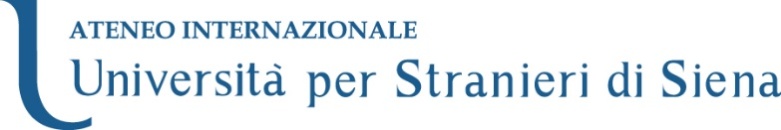 Viste le Leggi sull’Istruzione Universitaria;Visto lo Statuto dell’Università per Stranieri di Siena, emanato con D.R. n. 146 del 15.4.2021 e pubblicato in Gazzetta Ufficiale n. 117 del 18.5.2021, in vigore dal 17.6.2021;Vista la Legge 09.05.1989 n. 168 e s.m.i.;Vista la Legge 07.08.1990, n. 241 recante norme sul procedimento amministrativo e accesso agli atti e s.m.i. ed i relativi Regolamenti di attuazione;Vista la Legge 05.02.1992, n. 104 relativa all’assistenza, integrazione sociale e diritti delle persone handicappate;Visto il D.P.C.M. 07.02.1994, n. 174 “Regolamento recante norme sull'accesso dei cittadini degli Stati membri dell'Unione Europea ai posti di lavoro presso le amministrazioni pubbliche”, ed in particolare l’art. 3;Visto il D.P.R. 09.05.1994 n. 487 e s.m.i., recante norme sull’accesso agli impieghi pubblici;Visto il Regolamento disciplinante i procedimenti di assunzione del personale tecnico ed amministrativo dell’Università per Stranieri di Siena emanato con D.R. n. 131 del 12.07.2001;Visto il D. Lgs. 25.07.1998 n. 286 e s.m.i. “Testo unico delle disposizioni concernenti la disciplina dell'immigrazione e norme sulla condizione dello straniero”;Visto il D.P.R. 28.12.2000 n. 445 e s.m.i., recante disposizioni legislative e regolamentari in materia di documentazione amministrativa;Visto il D. Lgs. 30.03.2001 n. 165 e s.m.i. recante norme generali sull’ordinamento del lavoro alle dipendenze delle Amministrazioni Pubbliche;Visto il D. Lgs. 30.06.2003, n. 196, “Codice in materia di protezione dei dati personali” e s.m.i.;Visto il D.P.R. 11.02.2005 n. 68 “Regolamento recante disposizioni sull’utilizzo della posta elettronica certificata, a norma dell’art. 27 della legge 16.01.2003 n. 3;Visto il D. Lgs. 07.03.2005, n. 82, così come modificato dal decreto legislativo 30.12.2010, n. 235, denominato “Codice dell’Amministrazione Digitale” ed in particolare gli articoli 6 e 65;Visto il D. Lgs. 11.04.2006 n. 198 “Codice delle pari opportunità tra uomo e donna, a norma dell'articolo 6 della legge 28 novembre 2005, n. 246” e s.m.i.;Vista la circolare n. 12/2010 del Dipartimento della Funzione Pubblica in materia di “Procedure concorsuali ed informatizzazione. Modalità di presentazione della domanda di ammissione ai concorsi pubblici indetti dalle Amministrazioni. Chiarimenti interpretativi sull’utilizzo della PEC”;Vista la Legge 06.11.2012, n. 190 “Disposizioni per la prevenzione e la repressione della corruzione e dell’illegalità nella pubblica amministrazione” e s.m.i.;Visto il Regolamento (UE) 2016/679 (GDPR) del Parlamento Europeo e del Consiglio del 27.04.2016 in materia di protezione dei dati personali, nonché della libera circolazione di tali dati, in vigore dal 24.05.2016 e applicabile dal 25.05.2018;Visto il D.Lgs. 14.03.2013 n. 33 “Riordino della disciplina riguardante il diritto di accesso civico e gli obblighi di pubblicità, trasparenza e diffusione di informazioni da parte delle pubbliche amministrazioni” e successive modificazioni ed integrazioni;Visto il D.Lgs. n. 101 del 10.08.2018 recante “Disposizioni per l’adeguamento della normativa nazionale alle disposizioni del Regolamento (UE) 2016/679 (GDPR) del Parlamento Europeo e del Consiglio del 27.04.2016 in materia di protezione dei dati personali, nonché della libera circolazione di tali dati e che abroga la Direttiva 95/46/CE (regolamento generale sulla protezione dei dati)”;Visto il C.C.N.L. relativo al Comparto Università per il quadriennio normativo 2006-2009 del 16.10.2008 e il C.C.N.L. “Istruzione e Ricerca” 2016-2018 stipulato in data 19.04.2018;Vista la legge 27 dicembre 2019 n. 160 “Bilancio di previsione dello Stato per l’anno finanziario 2020 e bilancio pluriennale 2020-2022”;Vista la delibera del Senato Accademico del 20.12.2018 con cui viene approvata la Programmazione Triennale del Fabbisogno del personale per gli anni 2019-2020-2021;Vista la delibera del Consiglio di Amministrazione del 21.12.2018 con cui viene approvata la Programmazione di cui sopra e la relativa spesa;Vista la Legge del 19.06.2019 n. 56 che prevede “Interventi per la concretezza delle azioni delle pubbliche amministrazioni e la prevenzione dell’assenteismo” (G.U. n. 145 del 22.06.2019);Vista la delibera del Consiglio di Amministrazione del 29.07.2019 con cui si approva l’espletamento della procedura per l’assunzione a tempo indeterminato a tempo parziale al 75% di 1 unità di personale di Categoria C, posizione economica C1, area amministrativa per le esigenze dell’Area Risorse Umane;Visto il verbale del Senato Accademico del 29.07.2019 con cui si approva l’espletamento della procedura per l’assunzione a tempo indeterminato a tempo parziale al 75% di 1 unità di personale di Categoria C, posizione economica C1, area amministrativa, con contratto di lavoro a tempo indeterminato, per le esigenze dell’Area Risorse Umane;Vista la nota prot. n. 2455 del 28.01.2020, indirizzata al Dipartimento della Funzione Pubblica, con la quale l’Università, ai sensi dell’art. 34 bis del D.Lgs. n. 165/2001, ha comunicato la disponibilità alla copertura di n. 1 posto di categoria C, posizione economica C1, a tempo indeterminato – tempo parziale 75%;Considerato l’esito negativo della suddetta procedura di mobilità presso il Dipartimento della Funzione Pubblica;Vista la nota prot. n. 2468 del 28.01.2020, indirizzata ai Magnifici Rettori delle Università, con la quale l’Università, ai sensi dell’art. 57 CCNL Comparto Università quadriennio normativo 2006-2009 del 16.10.2008 e art. 30 del D.Lgs. 165/2001 e s.m.i., ha comunicato la disponibilità alla copertura di n. 1 posto di categoria C, posizione economica C1 a tempo indeterminato – tempo parziale 75% per le esigenze dell’Area Risorse Umane;Visto il D.R. n. 279 prot. 13844 del 19.06.2020 con il quale sono stati approvati gli atti della procedura di mobilità ed è stata nominata la vincitrice;Vista la nota prot. 7503 del 15.03.2021 con la quale l’Amministrazione di appartenenza della vincitrice, comunica che, per motivi organizzativi, non può concedere il nullaosta al trasferimento alla propria dipendente;Considerato quindi l’esito negativo della suddetta procedura di mobilità;Visti i provvedimenti governativi in materia di contenimento del contagio COVID 19;Visto il D.R. n. 607 prot. 29096 del 25.10.2021 con il quale è stato adottato il “Piano Operativo per lo svolgimento delle prove dei concorsi pubblici presso l’Università per Stranieri di Siena”, pienamente conforme al Protocollo per lo svolgimento dei concorsi pubblici di cui all’art. 1 comma 10, lettera z) del DPCM 14.01.2021, armonizzato alla luce del Decreto-Legge 1° aprile 2021, n. 44, articolo 10, convertito in Legge 28 maggio 2021, n. 76, contenente le nuove norme sui concorsi pubblici;DECRETAArt. 1 –  IndizioneÈ indetto un concorso pubblico per esami, per una unità di personale di categoria C, posizione economica C1, area amministrativa, con contratto di lavoro a tempo indeterminato, a tempo parziale al 75%, per le esigenze dell’Area Risorse Umane.Art. 2 – Profilo richiestoLa figura professionale richiesta prevede lo svolgimento di attività con grado di autonomia relativo allo svolgimento di attività inerenti procedure, con diversi livelli di complessità, basate su criteri parzialmente prestabiliti e con un grado di responsabilità relativa alla correttezza complessiva delle procedure gestite.La figura professionale deve avere competenze normative, amministrative e procedurali nell’ambito dei principali processi relativi alle attività di gestione della carriera giuridica ed economica del personale docente e ricercatore e tecnico-amministrativo, in particolare dovrà possedere capacità, conoscenze e competenze nei seguenti ambiti:adempimenti connessi allo stato giuridico del personale docente, ricercatore e agli aspetti giuridico amministrativi della carriera del personale tecnico-amministrativo, assegnisti di ricerca, collaboratori esterni;gestione delle retribuzioni di tutti i ruoli ed adempimenti contributivi e fiscali ad esse connessi;reclutamento e selezione del personale docente, ricercatore, tecnico-amministrativo;I candidati dovranno possedere le conoscenze e competenze di seguito precisate:conoscenza della legislazione universitaria, ivi comprese le innovazioni introdotte dalla legge di riforma del sistema universitario;conoscenza dello Statuto e dei principali regolamenti dell’Università per Stranieri di Siena con particolare riguardo alle materie inerenti il profilo richiestoconoscenze in materia di diritto del lavoro, con particolare riguardo alla disciplina del rapporto di lavoro nell’ambito della pubblica amministrazione;competenze degli aspetti contabili del bilancio economico-patrimoniale con particolare riferimento alle Università;competenze contabili per supportare i procedimenti amministrativi relativi alle retribuzioni del personale;buona capacità di relazione e comunicazione;conoscenza del pacchetto Office;conoscenza della lingua inglese;elementi di diritto amministrativo;conoscenza dell’uso di apparecchiature informatiche e delle applicazioni e dei software più diffusi nell’amministrazione universitaria.Art. 3 –  Requisiti per l’ammissionePer l’ammissione al concorso è richiesto, pena esclusione, il possesso dei seguenti requisiti:titolo di studio: diploma di istruzione secondaria di secondo grado (quinquennale). Per i titoli di studio conseguiti all’estero è richiesto il riconoscimento di equipollenza ai sensi della vigente normativa in materia o dichiarazione di equivalenza, ai fini della selezione in parola, ai sensi dell’art. 38 del D.Lgs. n. 165/2001.I/le candidati/e che al momento della presentazione della domanda non siano in possesso della dichiarazione di equivalenza devono presentare, entro la data di scadenza delle domande, idonea documentazione comprovante l’invio all’autorità competente della relativa richiesta di riconoscimento di equivalenza ai fini del concorso in parola ai sensi dell’art. 38 del D.Lgs. n. 165/2001. La richiesta dovrà essere inoltrata alla Presidenza del Consiglio dei Ministri - Dipartimento della Funzione Pubblica – Ufficio P.P.A. – Servizio Reclutamento. Il modulo per la richiesta di equivalenza del titolo di studio estero è reperibile all’indirizzo: http://www.funzionepubblica.gov.it/strumenti-e-controlli/modulistica.In quest’ultimo caso i/le candidati/e saranno ammessi al concorso con riserva, fermo restando che l’equipollenza o la dichiarazione di equivalenza, dovrà obbligatoriamente essere posseduta al momento dell’assunzione.I requisiti prescritti devono essere posseduti alla data di scadenza del termine stabilito dal bando di concorso per la presentazione della domanda d'ammissione;cittadinanza italiana (sono equiparati ai cittadini italiani gli italiani non appartenenti alla Repubblica) ovvero cittadinanza di uno degli Stati dell'Unione Europea o loro familiari non aventi la cittadinanza di uno Stato membro purché siano titolari del diritto di soggiorno o del diritto di soggiorno permanente, nonché cittadini di altri Paesi che siano titolari del permesso di soggiorno CE per soggiornanti di lungo periodo o che siano titolari dello status di rifugiato ovvero dello status di protezione sussidiaria;i cittadini degli Stati membri dell'Unione Europea o loro familiari o cittadini di altri Paesi di cui al precedente punto 2) devono possedere i seguenti requisiti: godere dei diritti civili e politici anche negli Stati di appartenenza o di provenienza;essere in possesso, fatta eccezione per la titolarità della cittadinanza italiana, di tutti gli altri requisiti previsti per i cittadini della Repubblica;avere conoscenza della lingua italiana;essere di età non inferiore agli anni 18;possedere idoneità fisica all'impiego;avere ottemperato, per i nati fino al 1985, alle norme sul reclutamento militare;non essere stati esclusi dall'elettorato politico attivo;non essere stati destituiti o dispensati dall'impiego presso una pubblica amministrazione per aver conseguito l'impiego stesso mediante la produzione di documenti falsi o viziati da invalidità non sanabili, ovvero non essere cessati dal servizio a seguito di licenziamento disciplinare;non aver riportato condanne che comportino l'interdizione dai pubblici uffici;Art. 4 – Presentazione della domandaLa domanda di ammissione alla selezione dovrà essere redatta utilizzando lo schema di cui all’allegato A al presente bando, indirizzata al Rettore dell’Università per Stranieri di Siena, e inviata per posta elettronica certificata (PEC) al seguente indirizzo: unistrasi@pec.it. Ciascun/ciascuna candidato/a potrà inviare solo la propria domanda di ammissione alla selezione dal proprio indirizzo PEC e non verranno considerate valide le domande trasmesse da indirizzi di posta elettronica ordinaria (non certificata).La validità della trasmissione e ricezione del messaggio di posta elettronica certificata è attestata rispettivamente dalla ricevuta di accettazione e dalla ricevuta di avvenuta consegna fornite dal gestore di posta elettronica ai sensi dell’art. 6 del D.P.R. 11.02.2005 n. 68.L’Amministrazione è autorizzata ad utilizzare, per ogni comunicazione, la posta elettronica certificata (PEC) con piena efficacia e garanzia di conoscibilità degli atti trasmessi da parte del/della candidato/a. La domanda può inoltre essere presentata mediante spedizione postale tramite raccomandata con avviso di ricevimento oppure consegnata direttamente presso l’Università per Stranieri di Siena, Piazza G. Amendola n. 29 (Siena) – Segreteria Generale (stanza n. 112) – nei seguenti giorni e orari: dal lunedì al venerdì alle 8,30 alle 13,00; il martedì e giovedì pomeriggio dalle 14,30 alle 15,30.La scadenza per la presentazione delle domande è di 30 giorni, e decorre dal giorno successivo a quello di pubblicazione dell’avviso del bando nella Gazzetta Ufficiale della Repubblica Italiana, IV Serie Speciale – Concorsi ed Esami. Qualora il termine cada in giorno festivo, la scadenza è prorogata al primo giorno feriale utile.La data di acquisizione delle istanze è stabilita e comprovata dalla data di invio della mail nel caso di invio tramite PEC.Le domande di ammissione alla selezione si considerano prodotte in tempo utile nel caso di presentazione diretta, dalla data e dal numero di acquisizione al protocollo; se spedite a mezzo raccomandata con avviso di ricevimento entro il termine indicato, farà fede il timbro e la data dell’ufficio postale accettante.La domanda, unitamente alla copia del documento di identità e codice fiscale dovrà essere inviata in formato PDF.L’Amministrazione declina ogni responsabilità per la mancata ricezione delle domande derivante da responsabilità di terzi o da cause tecniche che rendessero impossibile la trasmissione. Al fine di accertarsi dell’effettiva ricezione, gli interessati possono rivolgersi direttamente alla Segreteria Generale (Tel. 0577/240173 – 240218).Nella domanda di partecipazione il/la candidato/a dovrà dichiarare:nome e cognome;codice fiscale;data e luogo di nascita, indirizzo di residenza, recapito telefonico e indirizzo e‐mail;il possesso della cittadinanza italiana o di uno degli Stati dell'Unione Europea o di essere familiare di un cittadino di uno degli Stati membri dell'Unione Europea titolare di diritto di soggiorno o del diritto di soggiorno permanente, o di essere cittadino di Paesi terzi che siano titolari del permesso di soggiorno CE per soggiornanti di lungo periodo o di essere titolari dello status di rifugiato ovvero dello status di protezione sussidiaria (sono equiparati ai cittadini gli italiani non appartenenti alla Repubblica);(se cittadini italiani): il comune ove si è iscritti nelle liste elettorali, ovvero i motivi della non iscrizione o della cancellazione da tali liste;(se cittadino di uno degli Stati membri dell'Unione Europea o familiare di un cittadino di uno degli Stati membri dell'Unione Europea o se cittadino di Paesi terzi): di godere dei diritti civili e politici anche nello Stato di appartenenza o di provenienza ovvero i motivi del mancato godimento e di avere adeguata conoscenza della lingua italiana;di non avere riportato condanne penali e di non avere procedimenti penali in corso; in caso contrario indicare le condanne riportate, specificando la data della sentenza e l'autorità giudiziaria che l'ha emessa, da indicare anche se è stata concessa amnistia, perdono giudiziale, condono, indulto, non menzione, ecc. e anche se nulla risulta sul casellario giudiziale. I procedimenti penali pendenti devono essere indicati qualsiasi sia la natura degli stessi;il possesso del titolo di studio di cui all'art. 3 del bando;la posizione nei riguardi degli obblighi militari;di non essere stati destituiti o dispensati dall'impiego presso una pubblica amministrazione per persistente insufficiente rendimento, non essere stati dichiarati decaduti da un impiego statale per aver conseguito l'impiego stesso mediante la produzione di documenti falsi o viziati da invalidità non sanabili ovvero non essere cessati dal servizio a seguito di licenziamento disciplinare;di possedere l'idoneità fisica all'impiego;l’eventuale possesso di titoli che danno diritto ad usufruire delle preferenze, a parità di merito, previste dall'art. 9 del presente bando.I/le candidati/e portatori di handicap, in relazione alla propria disabilità, possono richiedere l'utilizzo di eventuali appositi ausili e tempi aggiuntivi.In applicazione della Legge 170/2010, i/le candidati/e con disturbi specifici dell'apprendimento potranno usufruire del 30% di tempo aggiuntivo nelle prove scritte, e di eventuali ulteriori ausili, previa richiesta di supporti. Tale richiesta dovrà essere effettuata esclusivamente all'atto della compilazione della domanda.I/le candidati/e in possesso di titolo di studio conseguito all’estero dovranno allegare alla domanda la dichiarazione di equivalenza con il titolo di studio italiano del titolo di studio conseguito all’estero, ai sensi dell’art. 38 del D.Lgs. n. 165/2001, o copia della richiesta inoltrata alle competenti autorità        o dichiarazione di equipollenza.I/LE CANDIDATI/E DOVRANNO AVVALERSI DEL MODELLO ALLEGATO AL PRESENTE BANDO, COMPILATO SECONDO LE INDICAZIONI FORNITE.L'Amministrazione non assume alcuna responsabilità nel caso di irreperibilità del/della candidato/a o di dispersione delle comunicazioni dipendenti da inesatte indicazioni del recapito da parte del/della candidato/a, compresa la mancata oppure tardiva comunicazione del cambiamento di indirizzo indicato nella domanda e del recapito di posta elettronica certificata, oppure dipendenti da disguidi comunque imputabili al fatto di terzi, a caso fortuito o di forza maggiore.Art. 5 – Commissione giudicatriceLa valutazione dei/delle candidati/e verrà effettuata da una Commissione nominata con decreto rettorale. Alla prima riunione la Commissione, dopo aver preso visione dell’elenco dei/delle partecipanti, dichiara che non sussistono situazioni di incompatibilità tra i/le componenti stessi/e della Commissione e con i/le concorrenti, nomina il/la Presidente ed il/la Segretario/a e stabilisce le prove d’esame, da formalizzare nei relativi verbali.Art. 6 – Prove d'esamePer ragioni di celerità ed efficienza del procedimento, in considerazione del rapporto tra il numero dei posti messi a concorso e il numero dei/delle candidati/e ammessi/e alla selezione, l'Ateneo può procedere all'espletamento di prove di preselezione. La prova di preselezione, se attuata, consisterà in test a risposta multipla e/o domande a risposta sintetica atte a rilevare le conoscenze delle materie oggetto delle prove concorsuali. La preselezione sarà superata con una votazione di almeno 21/30 o equivalente. La valutazione conseguita in sede di preselezione non concorre alla formazione del voto finale. I/le candidati/e portatori/portatrici di handicap affetti da invalidità uguale o superiore all'80% non sono tenuti/e a sostenere l'eventuale prova preselettiva. Gli/le interessati/e che intendano avvalersi di tale facoltà dovranno segnalarlo in sede di compilazione della domanda.Saranno ammessi/e a sostenere le prove concorsuali i/le candidati/e che, nella graduatoria di preselezione, siano collocati entro i primi 30 posti. Saranno altresì ammessi i/le candidati/e collocati/e ex-aequo nell’ultima posizione utile.Gli esami consisteranno in una prova scritta e in una prova orale.La prova scritta verterà sugli argomenti indicati all’art. 2 del bando e potrà consistere in un test a risposta multipla o nello svolgimento di un tema o di un elaborato articolato in quesiti a risposta sintetica.La prova orale verterà sugli argomenti della prova scritta e sarà volta ad accertare, oltre alla preparazione del/della candidato/a, anche il possesso di capacità relazionali e di adattamento, la flessibilità e la predisposizione a lavorare in gruppo. Verificherà inoltre la conoscenza della lingua inglese e delle applicazioni informatiche più diffuse.Art. 7 – Ammissione alla procedura concorsuale, diario e svolgimento delle prove d'esameI/le candidati/e che avranno inoltrato regolare istanza e che non avranno ricevuto la comunicazione di esclusione dalla procedura concorsuale devono intendersi ammessi con riserva all'espletamento dell'eventuale preselezione o, se non attuata, delle prove già previste nel bando. I/le candidati/e non ammessi alla procedura concorsuale riceveranno comunicazione ufficiale di esclusione, che sarà inviata alla casella PEC da loro indicata nella domanda di ammissione alla selezione. L’Amministrazione può disporre in qualsiasi momento della procedura concorsuale, con provvedimento motivato, l’esclusione dalla selezione per difetto dei requisiti prescritti.Le comunicazioni che si rendessero necessarie per l'avvio del concorso e durante il suo svolgimento o comunque relative al calendario delle prove saranno comunicate esclusivamente sul sito web istituzionale di Ateneo alla pagina https://online.unistrasi.it/bandi/ListaBandi.asp?tipo=3.Il diario dell’eventuale prova di preselezione e della prova scritta sarà pubblicato almeno 30 giorni prima dell’inizio delle prove medesime. La data della prova orale sarà resa nota con almeno 30 giorni di anticipo rispetto alla prova stessa. Sarà cura dei/delle candidati/e tenersi informati consultando il sito dell’Ateneo per reperire le informazioni necessarie sulla selezione.I/le candidati/e ammessi/e al concorso sono quindi tenuti/e a consultare periodicamente tali pagine; le comunicazioni pubblicate avranno valore di notifica a tutti gli effetti. Pertanto, i/le candidati/e ammessi/e all'eventuale preselezione o, se non attuata, all'espletamento della prova scritta saranno tenuti/e a presentarsi, senza ulteriore convocazione, nei luoghi, nei giorni e nelle ore indicati.Considerata la situazione attuale di emergenza epidemiologica da COVID-19 i candidati sono invitati a consultare la pagina del sito internet www.unistrasi.it – sezione Bandi e Concorsi – concorsi personale tecnico amministrativo - per eventuali comunicazioni in merito allo svolgimento delle prove di esame. Tali comunicazioni avranno valore di notifica a tutti gli effetti di legge.La mancata presentazione alle prove sarà considerata come rinuncia alla procedura concorsuale. I/le candidati/e ammessi/e a sostenere le prove d'esame, per avere accesso all'aula dovranno esibire uno dei seguenti documenti di riconoscimento, in corso di validità:carta d'identità;patente automobilistica;passaporto.Art. 8 – Modalità di ripartizione dei punteggi delle singole proveConseguono l'ammissione alla prova orale i/le candidati/e che abbiano riportato nella prova scritta una votazione di almeno ventuno/trentesimi (21/30). Il voto riportato verrà reso noto ai/alle candidati/e attraverso la pubblicazione di apposito elenco sul sito web istituzionale di Ateneo alla pagina https://online.unistrasi.it/bandi/ListaBandi.asp?tipo=3. Anche la prova orale si intenderà superata se il/la candidato/a avrà ottenuto una votazione di almeno ventuno/trentesimi (21/30). La votazione complessiva è determinata dalla somma dei punteggi riportati nella prova scritta e nella prova orale.Art. 9 – Preferenze a parità di meritoA parità di merito, ai sensi dell'art. 5 del D.P.R. 487/94 e s.m.i., i titoli di preferenza sono i seguenti:gli insigniti di medaglia al valor militare;i mutilati ed invalidi di guerra ex combattenti;i mutilati ed invalidi per fatto di guerra;i mutilati ed invalidi per servizio nel settore pubblico e privato;gli orfani di guerra;gli orfani dei caduti per fatto di guerra;gli orfani dei caduti per servizio nel settore pubblico e privato;i feriti in combattimento;gli insigniti di croce di guerra o di altra attestazione speciale di merito di guerra, nonché i capi di famiglia numerosa;i figli dei mutilati e degli invalidi di guerra ex combattenti;i figli dei mutilati e degli invalidi per fatto di guerra;i figli dei mutilati e degli invalidi per servizio nel settore pubblico e privato;i genitori vedovi non risposati, i coniugi non risposati e le sorelle ed i fratelli vedovi o non sposati dei caduti di guerra;i genitori vedovi non risposati, i coniugi non risposati e le sorelle ed i fratelli vedovi o non sposati dei caduti per fatto di guerra;i genitori vedovi non risposati, i coniugi non risposati e le sorelle ed i fratelli vedovi o non sposati dei caduti per servizio nel settore pubblico o privato;coloro che abbiano prestato servizio militare come combattenti;coloro che abbiano prestato lodevole servizio a qualunque titolo, per non meno di un anno nell'amministrazione che ha indetto il concorso;i coniugati e i non coniugati con riguardo al numero dei figli a carico;gli invalidi ed i mutilati civili;i militari volontari delle Forze armate congedati senza demerito al termine della ferma o rafferma.A parità di merito e di titoli la preferenza è determinata:dal numero dei figli a carico, indipendentemente dal fatto che il candidato sia coniugato o meno;dall'aver prestato lodevole servizio nelle Amministrazioni Pubbliche;dalla più giovane età (art. 2 comma 9 L. 191/1998).Art. 10 – Approvazione graduatoria di meritoAl termine della selezione, la Commissione compila una circostanziata relazione e formula una graduatoria generale di merito sulla base della somma del punteggio riportato dai/dalle candidati/e nelle prove d’esame e dichiara il/la vincitore/vincitrice.Gli atti del concorso saranno approvati con decreto rettorale, nonché la graduatoria di merito. A parità di merito la preferenza sarà determinata dal possesso dei titoli previsti all’art. 9.La graduatoria di merito rimane efficace per un termine di due anni dalla data di approvazione degli atti concorsuali fatti salvi periodi di validità di durata diversa prevista da disposizioni di legge. Art. 11 – Costituzione del rapporto di lavoroIl candidato/La candidata dichiarato/a vincitore/vincitrice sarà invitato/a a stipulare un contratto individuale finalizzato all’instaurazione di un rapporto di lavoro a tempo indeterminato nella categoria C, posizione economica C1, a tempo parziale al 75%, area amministrativa.Al momento dell’assunzione l’interessato/a non dovrà avere altri rapporti d’impiego pubblico o privato e non dovrà trovarsi in nessuna delle situazioni di incompatibilità previste dall’art. 53 del D. Lgs. n. 165/2001 e s.m.i., ovvero dovrà optare per il rapporto di impiego presso questo Ateneo.Il rapporto di lavoro è regolato dal contratto individuale, dai contratti collettivi nazionali di comparto, dalle disposizioni di legge e dalle normative comunitarie.Il contratto individuale specifica che il rapporto di lavoro è disciplinato dai contratti collettivi nel tempo vigenti anche per le cause di risoluzione e per i termini di preavviso. È in ogni modo condizione risolutiva del contratto, senza obbligo di preavviso, l’annullamento della procedura di reclutamento che ne costituisce il presupposto.Al/Alla nuovo/a assunto/a sarà corrisposto il trattamento economico spettante alla posizione economica C1 oltre agli assegni spettanti a norma delle vigenti disposizioni normative e contrattuali.Il periodo di prova è fissato in tre mesi ai fini del compimento dei quali si tiene conto del solo servizio effettivamente prestato. Decorso tale periodo senza che il rapporto di lavoro sia stato risolto da una delle parti, il dipendente/la dipendente si intende confermato/a in servizio. Il vincitore/la vincitrice che non assume servizio senza giustificato motivo entro il termine stabilito dall'Amministrazione decade dalla nomina. Qualora il vincitore/la vincitrice assuma servizio, per giustificato motivo, con ritardo sul termine prefissatogli, gli effetti economici e giuridici decorrono dal giorno della presa di servizio. Il/La vincitore/vincitrice, ai fini dell'accertamento dei requisiti per l'assunzione, sarà invitato/a a presentare, a pena di decadenza ed entro trenta giorni dalla stipulazione del contratto individuale di lavoro, una dichiarazione ai sensi dell’art. 46 del decreto del D.P.R. n. 445/2000 in merito a:data e luogo di nascita;residenza;codice fiscale;cittadinanza (in caso di cittadino extracomunitario, si richiede la produzione della copia del permesso o carta di soggiorno in corso di validità, con l’indicazione dei motivi del rilascio, che dovranno risultare compatibili con l’attività lavorativa che sarà chiamato a svolgere);godimento dei diritti politici;titolo di studio necessario per la partecipazione alla presente selezione;eventuali condanne penali riportate e/o eventuali procedimenti penali in corso;requisiti specifici di servizio e professionali richiesti dal presente bando.Dalla dichiarazione deve risultare inoltre che i requisiti prescritti erano posseduti alla data di scadenza del termine utile per la presentazione della domanda di ammissione alla selezione. Ai sensi dell’art. 47 del D.P.R. n. 445/2000, il vincitore/la vincitrice chiamato/a in servizio dovrà attestare, nei modi e nelle forme della dichiarazione sostitutiva di atto di notorietà, quanto segue:di non aver altri rapporti di impiego pubblico o privato e di non trovarsi in nessuna delle situazioni di incompatibilità previste dall’art. 53 del D.Lgs. n. 165/2001 e s.m.i. ovvero l’interessato/a dovrà optare per il rapporto di impiego presso questo Ateneo;di non essere stato/a destituito/a o dispensato/a da precedente impiego presso una Pubblica Amministrazione ovvero non essere stato/a dichiarato/a decaduto/a da un impiego statale ai sensi dell’art. 127) lettera d) del testo unico 10 gennaio 1957, n. 3, per aver conseguito l’impiego  mediante la riproduzione di documenti falsi o viziati da invalidità non sanabile, ovvero di non essere  cessato/a dal servizio a seguito di licenziamento disciplinare.Qualora il vincitore/la vincitrice sia in possesso di titolo di studio straniero, dovrà presentare anche una dichiarazione di equipollenza con il titolo italiano o dichiarazione di equivalenza ai fini della selezione in parola ai sensi dell’art. 38 del D.Lgs. n. 165/2001. Agli atti e documenti redatti in lingua straniera deve essere allegata una traduzione in lingua italiana certificata conforme al testo straniero, redatta dalla competente rappresentanza diplomatica o consolare, ovvero da un traduttore ufficiale. I/le candidati/e di altri Paesi comunitari, ovvero extracomunitari, per poter stipulare il contratto individuale di lavoro dovranno essere in regola con le norme sul permesso di soggiorno e l’autorizzazione al lavoro, così come regolamentate dal Decreto Legislativo 25.7.98 n. 286 e dal D.P.R. 31.8.99 n. 394 e s.m.i.Art. 12 – Trattamento dei dati personaliAi sensi della normativa vigente, i dati personali forniti dai/dalle candidati/e saranno raccolti presso l’Università per Stranieri di Siena per le finalità di gestione della selezione e saranno trattati anche successivamente alla eventuale instaurazione del rapporto di lavoro, per finalità inerenti alla gestione del rapporto medesimo. Il conferimento di tali dati è obbligatorio ai fini della selezione dei requisiti di partecipazione pena l’esclusione dalla procedura di valutazione.Gli/le interessati/e godono dei diritti previsti dalla normativa vigente. I dati acquisiti potranno essere consultati, modificati, integrati o cancellati dai/dalle diretti/e interessati/e. Per quanto non espressamente previsto valgono i Regolamenti vigenti presso l’Università per Stranieri di Siena in materia concorsuale.Art. 13 –  Norme finaliPer tutto quanto non espressamente disciplinato nel presente bando, si rinvia alle vigenti disposizioni regolamentari in materia di procedure concorsuali, nonché alle disposizioni contenute nei contratti collettivi nazionali di lavoro e alla normativa attualmente vigente.Siena, 3.02.2022IL RETTORE f.to (prof. Tomaso Montanari) **documento informatico firmato digitalmente ai sensi del c.d. Codice dell’Amministrazione Digitale e norme ad esso connesse.Responsabile del Procedimento: Giuseppina Grassiccia**** documento informatico vistato con firma digitale ai sensi del c.d. Codice dell’Amministrazione Digitale e norme ad esso connesseCompilatrice: Gania Sampieri CapaccioliIl presente documento è conforme al documento originale ed è prodotto per la pubblicazione sul portale istituzionale nella modalità necessaria affinché risulti fruibile dai software di ausilio, in analogia a quanto previsto dalle norme sull'accessibilità. Il documento originale con firme autografe è a disposizione presso gli uffici della struttura competente